SIBA Midlands Independent Beer Awards 2022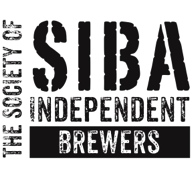 DATE	OF JUDGING & ANNOUNCEMENT	19th May 2022Overall Champion of the Cask CompetitionCask Session Dark BeerCask British Dark BeerCask British BitterCask British Best Bitter Cask Session Pale AleCask Pale AleCask IPACask Speciality Light BeerCask Speciality Amber to Dark BeerCask Imperial & Strong BeerOverall Champion of the Keg CompetitionKeg LagerKeg Pale AleKeg Imperial & Strong AleKeg IPAKeg Wheat BeerKeg Speciality IPAKeg Speciality & Flavoured BeerKeg Belgian, French & Trappist AleKeg Non-Alcoholic & Low ABVKeg Double & Triple IPAKeg Stout & PorterKeg BitterSponsored by Keg LogisticsBreweryProductABVSponsored by Keg LogisticsGOLDGrainstore BreweryRutland Beast5.3Sponsored by Keg LogisticsSILVER Backyard Brewhouse  Bad Santa, Oak Aged 6.8Sponsored by Keg LogisticsBRONZE Grainstore Brewery  Nip 7.3Sponsored by Abacus Flooring SolutionsBreweryProductABVSponsored by Abacus Flooring SolutionsGOLD Nottingham Brewery Ltd  Rock Mild 3.8Sponsored by Abacus Flooring Solutions SILVER  Brampton Brewery  Impy Dark 4.3Sponsored by Abacus Flooring Solutions SILVER  Little Brewing Co  The Panther Stout 4.2Sponsored by Abacus Flooring Solutions SILVER  Brunswick Brewing Co Ltd  Railway Porter 4.3Sponsored by Abacus Flooring Solutions BRONZE  White Horse Brewery  Wayland Smithy 4.4Sponsored by Abacus Flooring Solutions BRONZE  Grainstore Brewery  Rutland Panther 3.4Sponsored by Abacus Flooring Solutions BRONZE  Milestone Brewery  Black Pearl 4.3Sponsored by Abacus Flooring Solutions BRONZE  Shipstone's Beer Company  Nut Brown 4Sponsored by Abacus Flooring Solutions BRONZE  Vale Brewery  Red Kite 4.3Sponsored by Murphy & Son BreweryProductABVSponsored by Murphy & Son GOLD Grainstore Brewery  Rutland Beast 5.3Sponsored by Murphy & Son SILVER Weal Ales Brewery  Centwealial Milk Stout 4.9Sponsored by Murphy & Son BRONZE Loose Cannon Brewery  Robust Brisith Porter 5Sponsored by Murphy & Son BRONZE Castle Rock Brewery  Oatmeal Stout 4.6Sponsored by Murphy & Son BRONZE Loddon Brewery  Hocus Pocus 4.6Sponsored by Murphy & Son BRONZE Dancing Duck Brewery  Dark Drake 4.5BreweryProductABVGOLD Everards of Leicestershire Tiger4.2SILVER  Brewhouse & Kitchen Sutton Coldfield OO4 Oaks4.2SILVER  Shipstone's Beer Company Original Bitter3.8SILVER  Titanic Brewery Steerage3.8SILVER  Purity Brewing Company JIMBO - Very Best Bitter4SILVER  Rebellion Beer Co. Ltd. Overthrow4.3BRONZE Blue Monkey Brewery  Primate Best Bitter 4BRONZE Derby Brewing Company  Business As Usual 4.4BRONZE Backyard Brewhouse  The Hoard 3.9BRONZE Dancing Duck Brewery 224.3BRONZE Lincoln Green Brewing Company  Hood 4.2BRONZE Charnwood Brewery  Vixen 4BRONZE Front Row brewing  Sinbin 4.2BRONZE Green Duck Brewery  Blonde 4.2BRONZE White Horse Brewery  White Horse Bitter 3.7BRONZE Peak Ales  Bakewell Best 4.2BRONZE Phipps NBC  Steam Roller 4.4Sponsored by Charles FaramBreweryProductABVSponsored by Charles FaramSILVER  Grainstore Brewery  Ten Fifty 5Sponsored by Charles FaramSILVER  Fownes Brewing Company  ... at the Gates of Dawn 5Sponsored by Charles FaramSILVER  Titanic Brewery  White Star 4.5Sponsored by Charles FaramBRONZE Everards of Leicestershire  Old Original 5.2Sponsored by Charles FaramBRONZE Loddon Brewery  Dragonfly 5.2Sponsored by Charles FaramBRONZE Matlock Wolds Farm  Reverence 5Sponsored by Charles FaramBRONZE Milestone Brewery  Little John 5Sponsored by Rankin Brothers & SonsBreweryProductABVSponsored by Rankin Brothers & SonsGOLD White Horse Brewery  Pacific Pale 4Sponsored by Rankin Brothers & SonsSILVER Purity Brewing Company  Pure Gold 3.8Sponsored by Rankin Brothers & SonsSILVER Fownes Brewing Company  The Elephant Riders 4Sponsored by Rankin Brothers & SonsSILVER Green Duck Brewery  Session IPA 4Sponsored by Rankin Brothers & SonsSILVER Titanic Brewery  Iceberg 4.1Sponsored by Rankin Brothers & SonsSILVER Nottinghham Brewery Ltd  Scrum on down 4Sponsored by Rankin Brothers & SonsBRONZE Backyard Brewhouse  Modern Sate 4.4Sponsored by Rankin Brothers & SonsBRONZE Little Brewing Co  Loop 3.7Sponsored by Rankin Brothers & SonsBRONZE Milestone Brewery  Maid Marian 4.3Sponsored by Rankin Brothers & SonsBRONZE Alter Ego Brewing Co  Echo Chamber 3.8Sponsored by Rankin Brothers & SonsBRONZE Charnwood Brewery  Blue Fox 4.2Sponsored by Rankin Brothers & SonsBRONZE Brampton Brewery  Terminus 4.2Sponsored by Rankin Brothers & SonsBRONZE Castle Rock Brewery  Army Of Me 3.4Sponsored by Rankin Brothers & SonsBRONZE Lincoln Green Brewing Company  Archer 4Sponsored by Rankin Brothers & SonsBRONZE Welbeck Abbey Brewery  Skylight 4.4Sponsored by Rankin Brothers & SonsBRONZE Howard Town Brewery  Kerala 4.2Sponsored by Rankin Brothers & SonsBRONZE Navigation Brewery  New Dawn Pale 3.9Sponsored by Rankin Brothers & SonsBRONZE Vale Brewery  Vale Pale Ale 4.2Sponsored by Rankin Brothers & SonsBRONZE Blue Monkey Brewery  BG Sips 4Sponsored by Rankin Brothers & SonsBRONZE Dancing Duck Brewery  DCUK 4.3Sponsored by Rankin Brothers & SonsBRONZE Everards of Leicestershire  Golden Hop 3.5Sponsored by Rankin Brothers & SonsBRONZE Loose Cannon Brewery  Recoil 4.2Sponsored by Rankin Brothers & SonsBreweryProductABVSponsored by Rankin Brothers & SonsGOLD White Horse Brewery  West Coast IPA 4.6Sponsored by Rankin Brothers & SonsGOLD Welbeck Abbey Brewery  Atlas 5Sponsored by Rankin Brothers & SonsSILVER Castle Rock Brewery  In Bloom 4.5Sponsored by Rankin Brothers & SonsSILVER Green Duck Brewery  American Pale 4.5Sponsored by Rankin Brothers & SonsSILVER Little Brewing Co  Taj 4.6Sponsored by Rankin Brothers & SonsSILVER Black Iris Brewery  Endless Summer 4.5Sponsored by Rankin Brothers & SonsBRONZE Backyard Brewhouse  Gold 4.5Sponsored by Rankin Brothers & SonsBRONZE Lincoln Green Brewing Company  Ãine Kveik 5.4Sponsored by Rankin Brothers & SonsBRONZE Derby Brewing Company  Mercia IPA 5Sponsored by Rankin Brothers & SonsBRONZE Towcester Mill Brewery  Roman Road 5.2Sponsored by Rankin Brothers & SonsBRONZE Milestone Brewery  Fletchers 5.2Sponsored by Rankin Brothers & SonsBRONZE Thornbridge Brewery  Crackendale 5.2Sponsored by Rankin Brothers & SonsBRONZE Weal Ales Brewery  Weller Weal 4.6Sponsored by Rankin Brothers & SonsBRONZE Loddon Brewery  Ferrymans Gold 4.4Sponsored by Rankin Brothers & SonsBRONZE Uttoxeter Brewing Company  Admiral Gardner 4.5Sponsored by Rankin Brothers & SonsBreweryProductABVSponsored by Rankin Brothers & SonsBRONZE Blue Monkey Brewery  Infinity Plus 1 5.6Sponsored by Rankin Brothers & SonsBRONZE Thornbridge Brewery  Jaipur 5.9Sponsored by Rankin Brothers & SonsBRONZE Derby Brewing Company  You Had Me At IPA 6Sponsored by EkegplusBreweryProductABVSponsored by Ekegplus GOLD  Peak Ales  Chatsworth Gold 4.6Sponsored by Ekegplus SILVER  Milestone Brewery  Raspberry Wheat Beer 5.6Sponsored by Ekegplus SILVER  Hollow Stone Brewing Co  Sorbeto - Grapefruit WIT IPA 6Sponsored by Ekegplus SILVER  Weal Ales Brewery  Lemon and Ginger Weal 5.5Sponsored by Ekegplus BRONZE  Titanic Brewery  Raspberry Pale 4.7BreweryProductABVGOLD Backyard Brewhouse  Bad Santa, Oak Aged 6.8SILVER Titanic Brewery  Plum Porter 4.9 BRONZE  Alter Ego Brewing Co  S'more Fire 5.2Sponsored by Murphy & SonBreweryProductABVSponsored by Murphy & Son GOLD  Grainstore Brewery  Nip 7.3Sponsored by Murphy & Son SILVER  Uttoxeter Brewing Company  Winners Enclosure 6.5Sponsored by Keg LogisticsBreweryProductABVSponsored by Keg LogisticsGOLD Purity Brewing Company  Pure Helles 5Sponsored by Keg LogisticsSILVER Fownes Brewing Company  Korvak's Downfall 9Sponsored by Keg LogisticsBRONZE Purity Brewing Company  Double Bunny 6.8Sponsored by EkegplusBreweryProductABVSponsored by EkegplusGOLD Purity Brewing Company  Pure Helles 5Sponsored by EkegplusGOLD Rebellion Beer Co. Ltd.  Rebellion Lager 4.4Sponsored by EkegplusBRONZE Langton Brewery Ltd  Bridge 62 5Sponsored by EkegplusBRONZE Davenports Brewery Ltd  Continental lager 4.5Sponsored by Abacus Flooring SolutionsBreweryProductABVSponsored by Abacus Flooring SolutionsGOLD Howard Town Brewery  Xanadu 4.3Sponsored by Abacus Flooring SolutionsSILVER Green Duck Brewery  Foam Party 4.5Sponsored by Abacus Flooring SolutionsSILVER Oxford Brewery  Hoptric 4.4Sponsored by Abacus Flooring SolutionsSILVER Purity Brewing Company  Session IPA 4.5Sponsored by Abacus Flooring SolutionsBRONZE Rebellion Beer Co. Ltd.  24 Carat 5Sponsored by Abacus Flooring SolutionsBRONZE Alter Ego Brewing Co  Force Field 4.5Sponsored by Abacus Flooring SolutionsBRONZE Matlock Wolds Farm  Apogee 5.5Sponsored by Abacus Flooring SolutionsBRONZE Brewhouse & Kitchen Sutton Coldfield  Nipmuc 4.8BreweryProductABVGOLD Fownes Brewing Company  Korvak's Downfall 9SILVER Thornbridge Brewery  Necessary Evil 13BRONZE Navigation Brewery  Gravitational Anomaly 11.6Sponsored by Charles FaramBreweryProductABVSponsored by Charles FaramGOLD Purity Brewing Company  Double Bunny 6.8Sponsored by Charles FaramBRONZE Dhillon's Brewery  Red Rebel IPA 6.2BreweryProductABVSILVER Dhillon's Brewery  Weizenbock 7.8Sponsored by Beer Box ShopBreweryProductABVSponsored by Beer Box ShopBRONZE Front Row brewing  Crafty Flanker 6Sponsored by Beer Box ShopBRONZE Brewhouse & Kitchen Lichfield  Spellman Sam 4.8BreweryProductABVSILVER Navigation Brewery  Key Lime Pale 4BRONZE Milestone Brewery  Raspberry Wheat Beer 5.6Sponsored by Beer Box ShopBreweryProductABVSponsored by Beer Box ShopBRONZE Navigation Brewery  Blonde 5BreweryProductABVSILVER Birmingham Brewing Company  Sober Brummie 0.5BreweryProductABVBronze Navigation Brewery  Square Waves 8.4BreweryProductABVSILVER Milestone Brewery  Black Pearl 4.3Bronze Loose Cannon Brewery  Robust British Porter 5Bronze Fownes Brewing Company  Korvak's Verdict 5Bronze Rebellion Beer Co. Ltd.  Black 5.2BreweryProductABVGold Loddon Brewery  Dragonfly 5.2